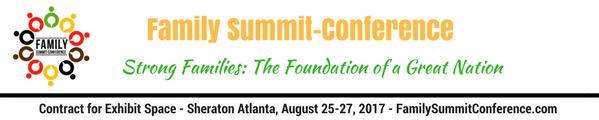 Exhibitor Information. Please type informationPlease fill out the information below ONLY if you registered earlier, have a balance due, and did not fill out the electronic form. Sign on the second page and email to FamilySummitConference@gmail.com.Name_________________________________________________________________________________Business Name_________________________________________________________________________________Address_________________________________________________________________________________City, State, Zip____________________, ___________________________, ___________________Primary Contact Person Phone ___________________________________________Fax ________________________ Email____________________________________Website _____________________________________________________________Type of Item(s) to be Sold  ________________________________________________________________________________________________________________________________________________Table Set-Up and RegistrationTables may be set up: 3rd floor outside of the Grand BallroomFriday, August 25, 2017 from 7:00am – all dayExhibitor Registration: Thursday, August 24, 2017 from 3:00pm – 5:00pm and Friday beginning at 7:30amTable Breakdown: Sunday, August 27, 2017 at 8:00pmEXHIBIT SPACE:Exhibit tables are 6 feet, with skirted table, 2 chairs and an identification sign. Outlets unavailable.Exhibitors exceeding the provided space will be asked to rearrange their display in the space provided.Total price: $250.00	Deposit: $50.00PROHIBITED ITEMS: Unfortunately, due to host hotel stipulations, no food or beverages can be sold. Certain sealed/packaged food may be sold—please inquire. The Sheraton has made only one allowance for a food item and that is the bean pie to be sold solely by Blue Seas Express & Catering. We apologize to any vendors who anticipated food items but the decision was out of our hands. SHIPPING:PLEASE DO NOT ship materials to the Sheraton Atlanta. Sheraton staff or Family summit staff cannot be responsible for any items shipped.SCHEDULE: (Subject to minor changes)Friday, August 25     Set up – 7:00AM8:00 – 5:00        General Registration                                                                                                                                                                                                                                                                                                                                                                                                                                                                                                                                                                                     9:00 – 10:00      Plenary: Welcome! 10:00 –11:30     Plenary11:30 – 12:30    Break12:30 – 2:00      Congregation Prayer2:00 – 2:10        Break2:15- 3:40          Plenary 3:45 – 5:30        Plenary:   5:30 – until        Market Place/Dinner6:00 – 9:00        Private Banquet Saturday, August 26 Set up – 7:00AM8:00 – 3:30       Registration8:45 – 11:00     Plenary  11:00 – 12:00   Break/Lunch (on your own)12:00 - 2:00      Plenary   2:00 – 2:30       Break2:30 – 4:00       Break Out Sessions 4:00 – 4:05       Break4:05 – 5:00       Plenary & Closing 5:00 – 7:00       Market Place/On your own5:00 – 7:30       Dinner (on your own)7:30 – 10:00     Evening Entertainment Sunday, August 272:00-6:00          Family Day Address – Keynote, Hon. Min. Farrakhan All booths will be assigned by August 20, 2017. Staff are not responsible for the security of any items left unattended. All cancellations must be in writing and sent to FamilySummitConference@gmail.com. Refund policy is as follows: 50% on or before July 15th, 5pm/est. Cancellations received on July 16th will not be refunded. Thank you!Exhibitor Signature/Date _______________________________________________________________